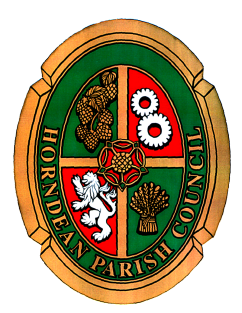 Horndean Parish CouncilNOTICE OF MEETINGA MEETING OF HORNDEAN PARISH COUNCIL WILL BE HELD ON MONDAY 08 JANUARY 2024 at 7.00 P.M. IN JUBILEE HALLMembers are summoned to attendCarla Baverstock-Jones GCILEx, FSLCC, MCMIChief Officer02 January 2024AGENDATo receive and approve apologies for absence. Declaration of interest:  Members are reminded of their responsibility to declare any disclosable pecuniary interest which they may have in any item of business on the agenda no later than when that item is reached. Unless dispensation has been granted, you may not participate in any discussion of, or vote on, or discharge any function related to any matter in which you have a pecuniary interest as defined by regulations made by the Secretary of State under the Localism Act 2011. You must withdraw from the room or chamber when the meeting discusses and votes on the matter.To receive a written update from County Councillor Mrs M Harvey regarding County Council Matters.To receive a written update from District Councillors regarding District Council matters.To receive an update from the Group Commander for Portsmouth, Havant & East Hampshire Fire Service, in respect of service cover within Horndean.To open the meeting to members of the public to enable them to address questions to Parish Councillors. The period of time which is designated for public participation shall not exceed 20 minutes. Each member of the public is entitled to speak once only in respect of business itemised on the agenda and shall not speak for more than 3 minutes. Questions shall not require a debate and those that cannot be answered at the meeting may be answered in writing later.To elect a Chairman to the Grounds Committee.To approve the Minutes of the Council Meeting held on the 11 December 2023, and the Extraordinary Council Meeting on the 20 December 2023. To receive and approve the Orders for Payment (November attached).    To receive and note the monthly finance report.To receive a report and consider the quotations in respect of the repairs to Jubilee play area. To receive a report and consider the quotations in respect of the tender/procurement, and project management of Jubilee play area refurbishment.    To consider funding applications in respect of the Jubilee play area project, and agree the way forward.          To receive and consider the request received from Horndean Baptist Church in respect of improvements to Napier Hall.To receive and consider the revised Biodiversity Policy in accordance with the Environment Act 2021.To receive an update from Members representing the Parish Council within external organisations and Working Parties.To note the next scheduled meeting of the Council being the 12 February 2024. To resolve to exclude the public and the press, in the view that publicity would prejudice the public interest by reason of the confidential nature of the business or arising out of the business about to be transacted.  (Public Bodies (Admissions to meetings) Act 1960).To approve the Confidential Minutes of the Council Meeting held on the 11 December 2023